Informacja o Gminnym Ośrodku Pomocy Społecznej w Marciszowie - tekst łatwy do czytania i zrozumienia (ETR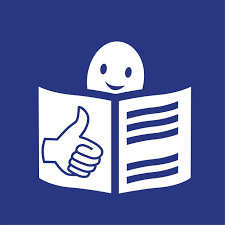 Gminny Ośrodek Pomocy Społecznej w MarciszowieGminny Ośrodek Pomocy Społecznej w Marciszowie, czyli po prostu Ośrodek, znajduje się przy ulicy Szkolnej 4B w Marciszowie.Ośrodek znajduje się w budynku Urzędu Gminy Marciszów na parterze po prawej stronie od wejścia głównego do budynku.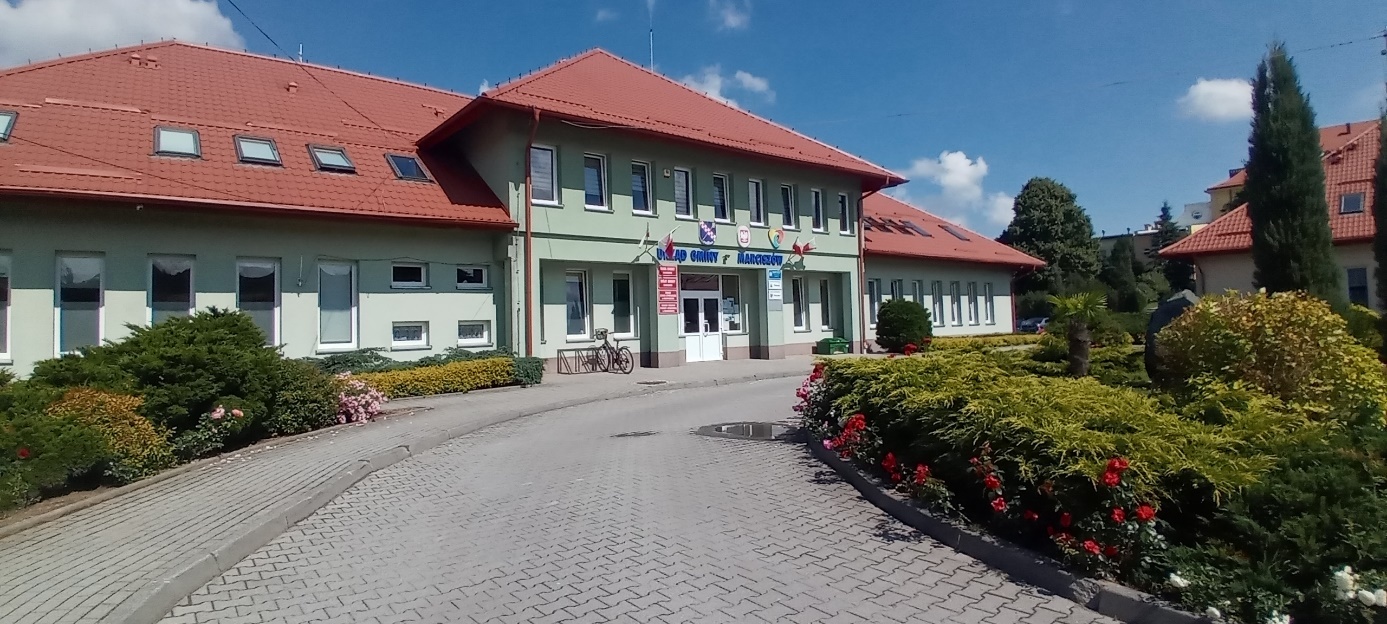 Za pracę Gminnego Ośrodka Pomocy Społecznej w Marciszowie odpowiedzialny jest Kierownik.Kierownikiem Ośrodka jest Pani Teresa Krajewska-Wiśniak.Ośrodek otwarty jest od poniedziałku do piątku od godziny 7:30 do godziny 15:30.W sobotę i w niedzielę Ośrodek jest zamknięty.Kierownikowi w pracy pomagają pracownicy zatrudnieni na określonych stanowiskach. Kontakt z Gminnym Ośrodkiem Pomocy Społecznej w MarciszowieWszystkie potrzebne informacje uzyskasz pod numerem telefonu 75 74 10 652 lub odwiedzając Ośrodek osobiście.Możesz także napisać e-mail na adres: gops@marciszow.pl Dostępność budynku Budynek posiada jedno wejście.Drzwi od wejścia głównego znajdują się od strony parkingu.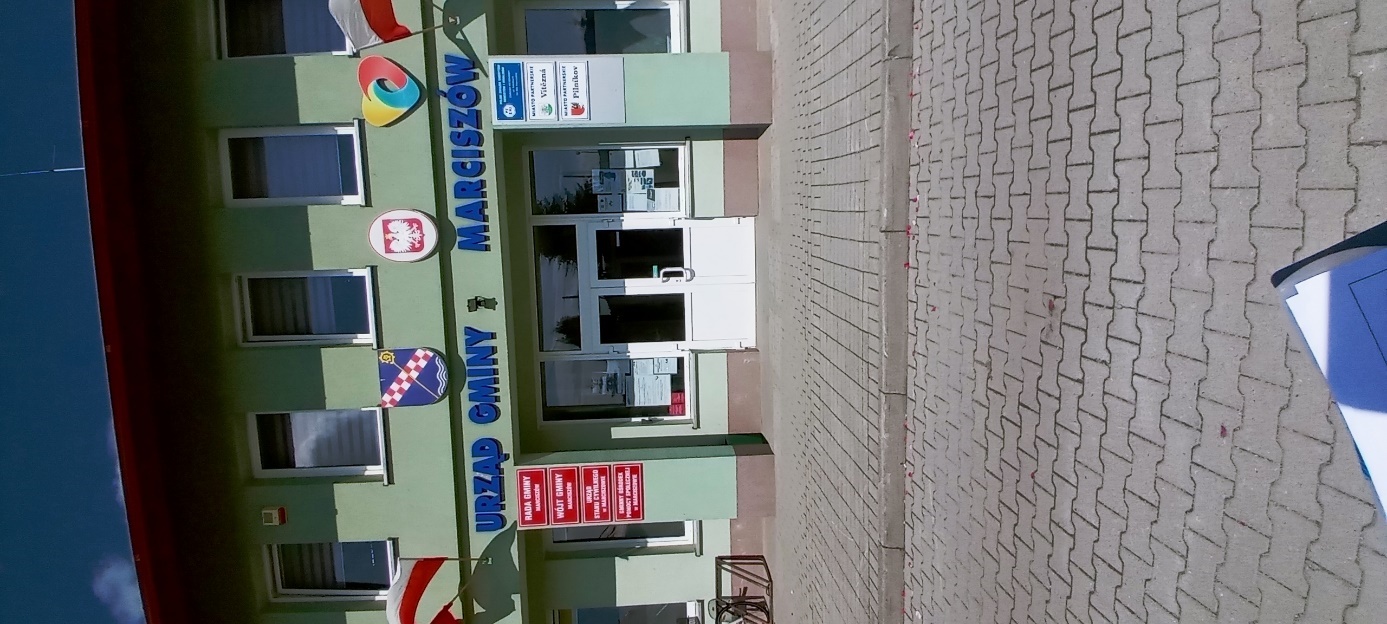 Dojście do wejścia wykonane jest z kostki brukowej.Ośrodek w Marciszowie znajduje się po prawej stronie od wejścia do budynku.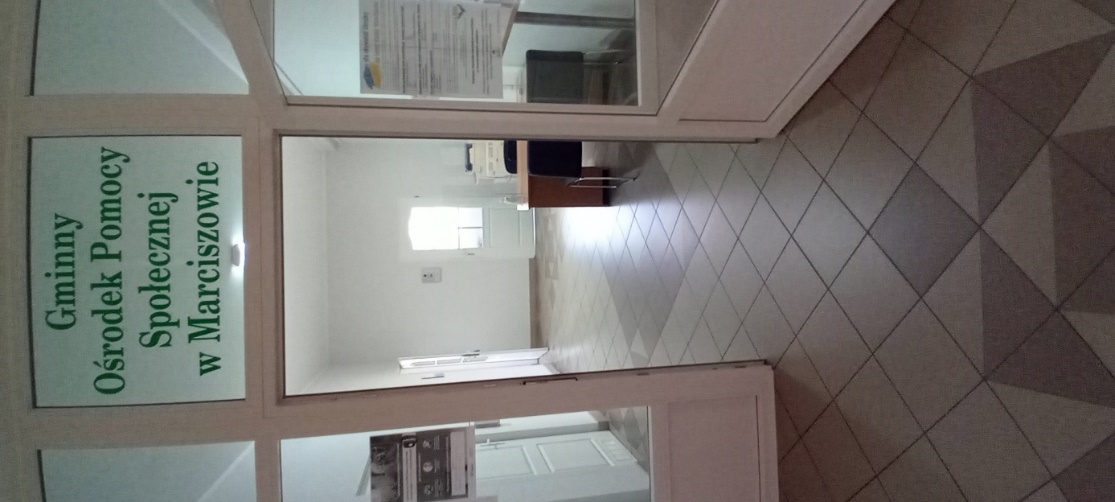 Pomieszczenia Ośrodka znajdują się na parterze. Osoba poruszająca się na wózku inwalidzkim ma możliwość dostać się do wszystkich pomieszczeń Ośrodka w Marciszowie.Po lewej stronie od wejścia do Ośrodka znajdują się toalety, w tym jedna dostosowana dla osób niepełnosprawnych.Przed budynkiem znajduje się oznaczony parking.Zostało wyznaczone jedno miejsce postojowe dla osoby niepełnosprawnej. Miejsca postojowe znajdują się blisko wejścia do budynku.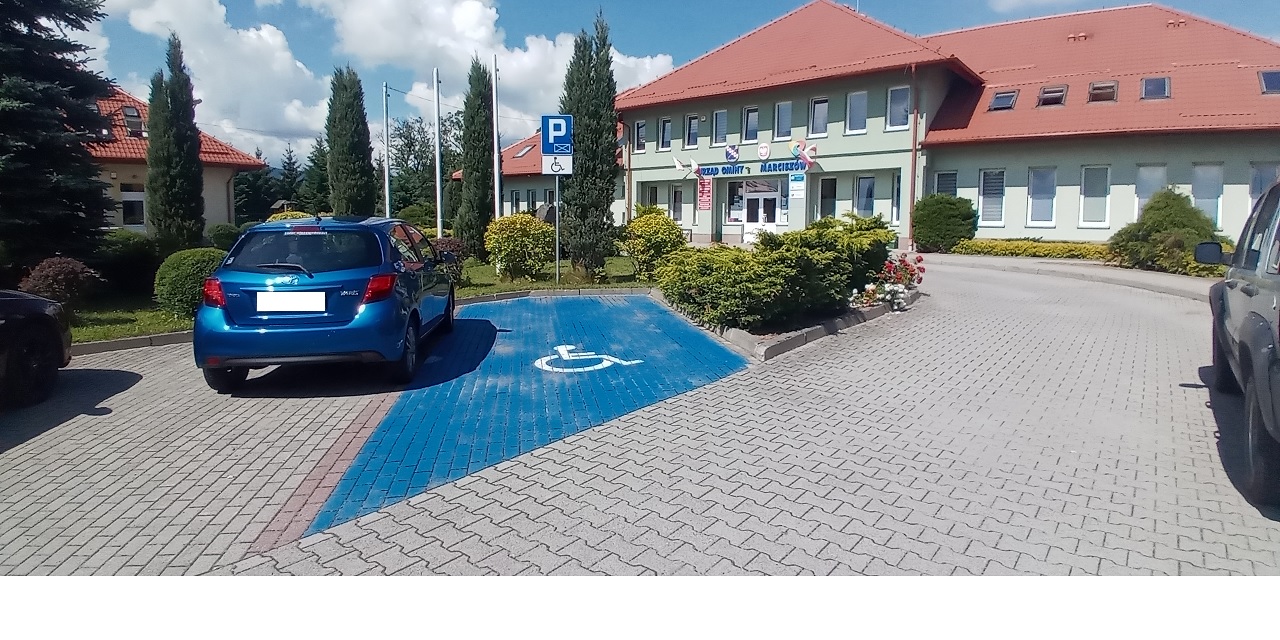 Jak załatwić sprawę w Gminnym Ośrodku Pomocy Społecznej w Marciszowie?Żeby załatwić sprawę w Ośrodku możesz:Napisać potrzebne pismo i wysłać je na adres:Gminny Ośrodek Pomocy Społecznej w MarciszowieUlica Szkolna 4B58-410 MarciszówPrzyjść do Ośrodka i spotkać się z pracownikiem w godzinach pracy.Przynieść osobiście pismo do Ośrodka w Marciszowie.Napisać wiadomość i wysłać ją na adres e-mailowy gops@marciszow.pl Zadzwonić pod numer telefonu 75 74 10 652.Napisać pismo i wysłać je za pomocą platformy e-PUAP: https://epuap.gov.pl/wps/portal (E-PUAP to skrót nazwy Elektroniczna Platforma Usług Administracji Publicznej. Do tego sposobu trzeba mieć Internet i swoje konto w ePUAP).Jednocześnie informujemy, że wszystkie druki wniosków spraw załatwianych w Ośrodku w Marciszowie można pobrać w formie papierowej osobiście oraz na wszystkich merytorycznych stanowiskach.Pracownicy Ośrodka w Marciszowie pomogą załatwić Twoją sprawę bez względu na sposób kontaktu wybrany przez Ciebie. Poinformuj nas o najlepszej dla Ciebie formie komunikowania się dla załatwienia Twojej sprawy w Ośrodku w Marciszowie. My dołożymy starań, aby Twoją sprawę załatwić jak najszybciej.Pies przewodnik Jeśli przy poruszaniu się pomaga Ci pies przewodnik, oczywiście możesz z nim przyjść do Gminnego Ośrodka Pomocy Społecznej w Marciszowie. Czym zajmuje się Gminny Ośrodek Pomocy Społecznej w Marciszowie?udziela pomocy osobom i rodzinom z powodu ubóstwa, sieroctwa, bezdomności, bezrobocia, niepełnosprawności, długotrwałej lub ciężkiej choroby, przemocy w rodzinie, potrzeby ochrony macierzyństwa lub wielodzietności;wspiera rodziny niepełne i wielodzietne w usamodzielnianiu się oraz integracji ze środowiskiem;przyznaje i wypłaca świadczenia;wykonuje pracę socjalną;rozwija nowe formy pomocy;przyznaje zasiłek rodzinny, fundusz alimentacyjny, świadczenie rodzicielskie, kartę dużej rodziny, dodatek osłonowy, dodatek węglowy;udziela pomocy rodzinom zastępczym.Oficjalna strona Gminnego Ośrodka Pomocy Społecznej w MarciszowieOficjalną stroną z informacjami publicznymi Ośrodka jest strona dostępna pod adresem: https://gops.marciszow.pl/Ośrodek prowadzi również Biuletyn Informacji Publicznej dostępny pod adresem: https://bip.marciszow.pl/?bip=1&cid=27&bsc=N 